Publicado en  el 15/10/2014 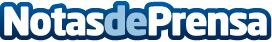 Fuerte Hoteles dona 17.000 euros para el programa contra la exclusión social Pivesport de MarbellaLa Presidenta de Grupo El Fuerte y Fundación Fuerte, Isabel Mª García Bardón, ha hecho entrega hoy de un cheque por valor de 17.000€ a la Asociación Horizonte Proyecto Hombre Marbella para su programa Pivesport, un programa de integración social para niños desfavorecidos a través del deporte.Datos de contacto:Fuerte HotelesNota de prensa publicada en: https://www.notasdeprensa.es/fuerte-hoteles-dona-17-000-euros-para-el_1 Categorias: Turismo Solidaridad y cooperación http://www.notasdeprensa.es